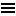 Status #chem_web_pubX #chem_web_pub: (no topic set)[11:02] == Dan_B [~Dan_B@ef89345d.public.cloak] has joined #chem_web_pub[11:03] <@Dan_B> present+[11:05] <@Dan_B> present+ Ashley[11:05] <@Dan_B> present+ Cary[11:06] <@Dan_B> Present+Kumar[11:06] <@Dan_B> present+Stefan[11:06] <@Dan_B> present+ Stefan[11:07] <@Dan_B> zackim[11:08] <@Dan_B> Cary: follow up on the table that we constructed. Do we need more work on it?[11:08] <@Dan_B> Ashley: good to me. [11:09] <@Dan_B> All: Table is fine, but we should know what the wrappers are going to be.[11:10] <@Dan_B> All: We should define the wrappers we need. So we get what we need. [11:11] <@Dan_B> Stefan: Chemistry, Chemical Formula, Chemical Equation, [11:11] <@Dan_B> Within formula, we have the subwrappers. [11:12] <@Dan_B> Cary and Dan will work on a formal note to Neil about what we want. [11:15] <@Dan_B> Ideas for next steps for this group. One idea is for rules around the reading of the alt text.[11:23] <@Dan_B> Cary: Maybe we can also look at teaching chemical content in the home in an accessible way.[11:23] <@Dan_B> Cary: we want to make it teaching chemical content either screenreader friendly and by using 3-dimensional drawings.[11:26] <@Dan_B> Eleanor: There had been some talk about using a SMILE string. [11:27] <@Dan_B> Stefan: Chemdraw has become a bad program.[11:28] <@Dan_B> All: There are other drawing programs Biovia draw that is open source. [11:29] <@Dan_B> You can use if you have a univ email. [11:31] <@Dan_B> In many drawing programs there is a switch where you can bring up the smile string. [11:31] <@Dan_B> What we're looking for is for some kind of output that is accessible to a screen reader. [11:32] <@Dan_B> It would be good to have a kind of standard view of how to arrange things. [11:33] <@Dan_B> Cary and Dan will reach out to some of these vendors to see what they'd be willing to share with us. [11:34] <@Dan_B> Stefan: also we need a way for the STUDENT to give input/describe what they're wanting to convey. [11:35] <@Dan_B> Dassault Systems owns Biovia.[11:37] <@Dan_B> We learn from the field what they're doing and then we can figure out how to render it. We need to meet with these people and see what types of output they're doing. [11:38] <@Dan_B> August 6th will be the next meeting. [11:40] <@Dan_B> Stefan: we also talked about using "old" descriptions of how chemicals were talked about before we had all these software programs.[11:41] <@Dan_B> Steve: There's also "Larry's speakeasy" for how to record textbooks. [11:44] <@Dan_B> Cary: we can also set date for Thursday September 3rd for the meeting after that. 